КОЈЕ СУ ТО НАЈПОПУЛАРНИЈЕ ВРСТЕ МУЗИКЕ?У свету постоји много жанрова  музике и јако је тешко именовати сваки и објаснити каква је музика у питању. Ипак, постоји неколико врста које су најпопуларније и које се свакодневно слушају. Музика је широка тема и покреће свет. Без музике би наша планета била досадно место.Музика може доста тога рећи о нечијој личности и начину на који особа живи свој живот. Људи користе музику на различите начине. Неки је користе за опуштање, неки је стварају у слободно време, а неки једноставно не могу без ње. Музика се користи и за различите терапије, то јест за лечење разних стања.Ево и које су то најпопуларније врсте музике:Поп музикаПоп музика је скраћеница од „популарна музика” и појавила се 1950. године. Поп музика је брза музика, а њени извођачи користе различите инструменте као и ритмове. Има свој уникатни звук као и квалитет. Ова врста музике је комерцијална и може се пронаћи на сваком углу. Најпопуларнији извођачи ове врсте музике су Мадона, Макл Џексон и Аба. Сви су они својом појавом и начином извођења утицали на поп сцену. Џустин Бибер, Таке дет, као и Ан дирекшн су јако популарни у поп култури данас.Рок музикаДоста људи верује да је рок музика посебна категорија за себе. Ова врста музике се развила у Сједињеним Америчким државама током 1940. године. Рок музика садржи неколико врста, а то је  класични рок, панк рок, хеви метал, инди рок, алтернативни и поп рок. Рок певачи и групе који су утицали на ову врсту музике су: Елвис Присли, Џими Хендрикс, Квин, Бон Жови, Ганс ен розес. Пример хеви метала представља Слипкнот.Хип хоп и реп музикаХип хоп се мењао у задњих неколико година и постао је више повезан са репом. Хип хоп је јако посебна врста музике, јер се састоји од ритма и слем говора који је повезан са битом. Повезан је са графитима, брејк денс културом, а некима је и стил живота. Извођачи који су утицали на хип хоп и реп су Мос Деф, Нас, ТуПак, Бисти Бојз, а данас су то извођачи као Еминем, Фифти сент, Кани Вест.Соул и Р&Б (ритам и блуз=Р&Б)Соул и Р&Б је музички правац који се доста мењао у протеклих неколико година, али је још увек јако популаран. Ова врста музике има афричко – амерички утицај и настала је 1940. године. Педесетих година Џони Отис и Д Кловерс су били популарни музичари који су утицали на ову врсту музике. Деведесетих година Р&Б је постао део поп музике и данас се извођачи као Бијонс и Алиша Киз сврставају у Р&Б.Постоји још неколико широко популарних врста музике као што је кантри,џез,џангл и фолк. Међутим, те врсте нису толико популарне као остале и слушају их прилично мањи кругови публике. Такође је важно знати да и свака држава и култура има своју музику.И наша земља Србија има дугу музичку традицију. Поред модерне музике, може се похвалити великим бројем изворних народних песама, које се радо певају на весељима: Хајде, Јано, Српска девојка, Мој голубе…и још многе, многе друге.1.Које су најпопуларније врсте музике?______________________________________ 2.Ко је утицао на развој рок музике?______________________________________3.Ком музичком правцу припада Еминем? ______________________________________4.Који су женски извођачи Р&Б музике? ______________________________________5.Које су најпознатије српке изворне песме? ______________________________________6.Која је твоја омиљена врста музике и зашто?______________________________________________________________________7.Да ли свираш неки инструмент и који? ______________________________________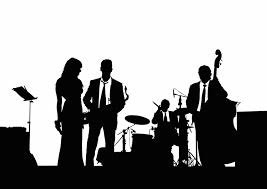 